О внесении  изменений   в  Порядок осуществления       муниципального земельного контроля на территории Канашского     района     Чувашской РеспубликиВ соответствии со статьей 72 Земельного кодекса Российской Федерации, постановлением Кабинета Министров Чувашской Республики от 11.06.2015 года № 223, протестом Чебоксарской межрайонной прокуратуры от 13.02.2017 года, Администрация Канашского района Чувашской Республики п о с т а н о в л я е т:Внести в Порядок осуществления муниципального земельного контроля на территории Канашского района Чувашской Республики, утвержденный постановлением администрации Канашского района Чувашской Республики от 27.10.2015 года № 649 следующие изменения:Пункт 3 дополнить предложением следующего содержания: «а также на организацию и проведение мероприятий по профилактике нарушений указанных требований».В пункте 10 после слова «разрабатываемых» дополнить словами «и утверждаемых».Пункт 17 изложить в следующей редакции:«О проведении плановой проверки орган государственной власти, орган местного самоуправления, юридическое лицо индивидуальный предприниматель, гражданин уведомляется органом муниципального земельного контроля не позднее чем за 3 рабочих дня до начала ее проведения посредством направления копии распоряжения администрации Канашского района о проведении плановой проверки заказным почтовым отправлением с уведомлением о вручении и (или) посредством электронного документа, подписанного усиленной квалифицированной электронной подписью и направленного по адресу электронной почты юридического лица, индивидуального предпринимателя, если такой адрес содержится соответственно в едином государственном реестре юридических лиц, едином государственном реестре индивидуальных предпринимателей либо ранее был представлен юридическим лицом, индивидуальным предпринимателем в орган государственного контроля (надзора), орган муниципального контроля, или иным доступным способом.О проведении внеплановой  выездной проверки орган государственной власти, орган местного самоуправления, юридическое лицо индивидуальный предприниматель, гражданин уведомляется органом муниципального земельного контроля не менее чем за двадцать четыре часа  до начала ее проведения любым доступным способом, в том числе посредством электронного документа, подписанного усиленной квалифицированной электронной подписью и направленного по адресу электронной почты юридического лица, индивидуального предпринимателя, если такой адрес содержится соответственно в едином государственном реестре юридических лиц, едином государственном реестре индивидуальных предпринимателей либо ранее был представлен юридическим лицом, индивидуальным предпринимателем в орган государственного контроля (надзора), орган муниципального контроля.2. Настоящее постановление вступает в силу после его официального опубликования. 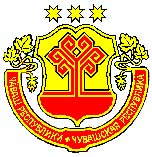 ЧĂВАШ РЕСПУБЛИКИНКАНАШ РАЙОНĚНАДМИНИСТРАЦИЙĚЙЫШĂНУ20.03.2017   168  № Канаш хулиАДМИНИСТРАЦИЯКАНАШСКОГО РАЙОНАЧУВАШСКОЙ РЕСПУБЛИКИПОСТАНОВЛЕНИЕ20.03.2017    № 168город КанашГлава администрации района                В.Н.Степанов